4. СТВОРЕННЯ МЕРЕЖІ НОВОВОЛИНСЬКОГО МВВС ТА АНАЛІЗ ЇЇ ОБЛАДНАННЯДана комп’ютерна мережа призначена для державної установи ефективної роботи всіх працівників відділення Нововолинського МВВС. Вона повинна забезпечити швидкий доступ до файлів, службової інформації та інших ресурсів загального використання та забезпечити можливість якісної оперативної роботи працівників.Дана мережа буде використовуватися виключно для документообігу, для обміну інформацією між структурними підрозділами державних органів та іншими організаціями за допомогою мережі Інтернет. Іншою важливою функцією мережі повинно бути забезпечення надійного захисту від несанкціонованого доступу до ресурсів як працівників, так і користувачів з мережі Internet, шляхом встановлення паролів для ідентифікації користувачів і обмеження доступу до важливої службової інформації. Мережа Wi-Fi була задіяна в розрахунку на пришвидшений доступ персональних комп’ютерів (ноутбуків) керівників, секретаря та представників інших відділів, що захочуть отримати необхідну інформацію незалежно від розташування «буків» у приміщенні установи.Зараз розглянемо, як можна поділити локальну мережу в приміщенні на групи.   Дана установа складається з слідуючих підрозділів:	- керівничий склад	- секретаря;	- бухгалтерії;	- адміністратора;	- службового персоналу;	- інших відділів.		Для виконання проектування мережі в цьому дипломному проекті обиралися пристрої, які характеризуються надійністю та невисокою вартістю, з можливістю, при потребі, подальшої модернізіції для покращення роботи і збільшення швидкості передачі даних в мережі. Для прокладання мережі між точкою доступу і модемом обираємо кабель UTP (вита пара ) п’ятої категорії, оскільки це є стандартом для мережі Ethernet 100 Base T. Для витої пари п’ятої категорії є обов’язковим використання RJ-45 конекторів і розеток.В ролі точки доступу я обираю пристрій від D-Link - DAP-1160 (рисунок 4.1).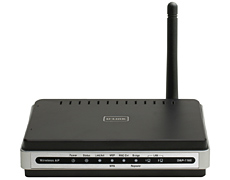 Рисунок 4.1 - D-Link DAP-1160 Данний пристрій працює в потрібному нам діапазоні(Радіус роботи до 50м). В таблиці 4.1 приведено більш детальний опис характеристик даного пристрою.Таблиця 4.1 – Характеристики D-Link DAP-1160Продовження таблиці 4.1Продовження таблиці 4.1Оскільки наша точка доступу не може покрити всієї площі державної установи потрібно використати ще одну точку. Це дозволить нам не тільки збільшити покриття, а ще й покращити якість зв`язку.Для прийому та передачі данних на компютерах були встановлені адаптери Wi-Fі від фірми D-Link DWA-525 (рисунок 4.2). 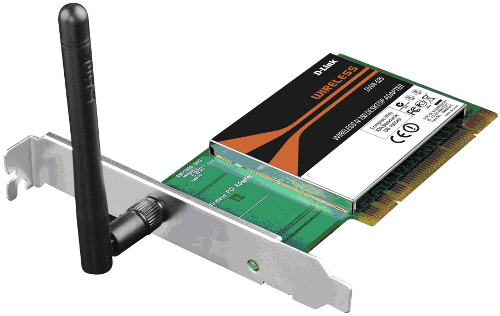 Рисунок 4.2 - D-Link DWA-525Данний пристрій зможе приймати та передавати дані на нашу точку доступу, оскільки працює в однаковому діапазоні.В таблиці 4.2 ми можемо розглянути більш детально його властивостіТаблиця 4.2 – Характеристика D-Link DWA-525Даному державному органу уже надає послуги доступу до інтернету провайдер «ТТІ». Я б рекомендував створити запасну лінію інтернету через ADSL для забезпечення надійного  доступу до інтернету, щоб дешевше було можна використовувати тариф 512 кбіт/с. Для цього нам потрібно встановити модем та мати доступ до телефонної лінії. В ролі модема можу порекомендувати D-Link DSL 2500U (рисунок 4.3).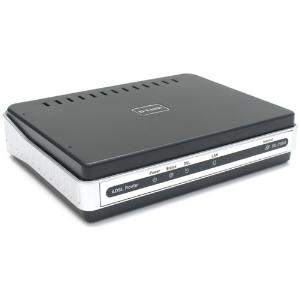 Рисунок 4.3 - D-Link DSL 2500UЙого характеристики можемо розглянути в таблиці 4.3Таблиця 4.3 – Характеристика D-Link DSL 2500UПродовження таблиці 4.3   Продовження таблиці 4.3Продовження таблиці 4.3Більш детально побачити побудову безпровідної мережі Нововолинського МВВС ми можемо в графічній частині.ТехнологіяХарактеристики12Стандарти-802.11g -802.11b -802.3/802.3u 10Base-T/100Base-TX Ethernet -ANSI/IEEE 802.3 NWay auto-negotiationІнтерфейси пристрою-802.11g безпровідна LAN-2 порта 10/100Base-TX Ethernet LANПамять-Flash-память - 4Мбайт -DRAM - 16МбайтДіапазон частот2,4 – 2,4835 ГГцКількість каналів-FCC: 11 -ETSI: 1312Схема модуляції-802.11b: DQPSK, DBPSK, DSSS, CCK -802.11g: BPSK, QPSK, 16QAM, 64QAM, OFDMРежими роботи-Точка доступу -Клієнт точки доступу -Міст -Повторювач-Міст з точкою доступу -Клієнт маршрутизатора WISP -Повторювач WISPАнтенаЗйомна всенаправленна антена з коефіцієнтом підсилення 2dBiШвидкість передачі данних-802.11g: 6/9//12/18/24/36/48/54 Мбіт/с -802.11b: 1/2/5.5/11 Мбіт/сЧутливість приймача(802.11b, PER 8%)-11Мбіт/с: -80dBm -5,5Мбіт/с: -84dBm -2 Мбіт/с: -87dBm -1 Мбіт/с: -88 dBm12Чутливість приймача(802.11g, PER 10%)-54 Мбіт/с: -65dBm -48Мбіт/с: -66dBm -36Мбіт/с: -70dBm -24Мбіт/с: -74dBm -18Мбіт/с: -77dBm -12Мбіт/с: -79dBm -9Мбіт/с: -81dBm -6Мбіт/с: -82dBmВихідна потужність передавача (802.11b, при кімнатній температурі 25 С)11, 5.5, 2 и 1Мбіт/с: 16 dBm (типова)Вихідна потужність передавача (802.11g, при кімнатній температурі 25 С)54, 48, 36, 24, 18, 12, 9, 6 Мбіт/с: 14dBmБезпека-64/128-бітове WEP-шифрування даних -Wi-Fi Protected Access (WPA/ WPA2-PSK, WPA/WPA2-EAP) -TKIP, AES -Фільтрація МАС-адрес -Функція SSID broadcast disableQUALITY OF SERVICE (QoS)Wi-Fi Multimedia (WMM)Управління пристроємWeb-інтерфейс управління на основі Internet Explorer v.6 або вище12Індикатори-Power (Живлення)-Status (Статус)-Link/Act -WEP/WPA -MAC Ctrl -BRIGE/REPEATER -LAN1 -LAN2Живлення на вході5В постійного току 2А через зовнішній адаптер живленняРозміри144 x 109 x 30 ммВага229 гРобоча температураВід 0˚ до 55˚CТемпература збереженняВід -10˚ до 70˚CРобоча вологістьВід 10% до 90%, без конденсатаВолога збереженняВід 5% до 95%, без конденсатаСертифікати-FCC Class B -CE -C-Tick -Wi-FiТехнологіяХарактеристикиТип пристроюАдаптерВхід данних(WAN-Port)Wi-FiШвидкість передачі-до 11 Мбіт/сек (802.11b)
-до 54 Мбіт/сек (802.11g) ІнтерфейсPCIПотужність передавача17 dBMАнтенаЗовнішняКількість антен1Стандарти безпеки-WEP
-WPA
-WPA2
-802.1x Розміри126x120x19 мм ТехнологіяХарактеристики12Інтерфейси пристрою-1 порт ADSL з розьємом RJ-11 -1 порт LAN 10/100BASE-TX Ethernet з розьємом RJ-45 і автоматичним встановленням полярності MDI/MDIX12Стандарти ADSL-ADSL: Full-rate ANSI T1.413 Issue 2, ITU-T G.992.1 (G.dmt) Annex A, ITU-T G.992.2 (G.lite) Annex A, ITU-T G.994.1 (G.hs)Протоколи ATM/PPP-Мультипротокольна інкапсуляція через AAL5 -Bridged and routed Ethernet encapsulation -Інкапсуляція LLC (управління логічним з`єднанням) і мультиплексовання на основі віртуального канала (VC-based multiplexing) -ATM Forum UNI3.1/4.0 PVC -ATM Adaptation Layer Type 5 (AAL5) -ITU-T I.610 OAM F4/F5 loopback -ATM QoS (Формування трафіка) -PPP over ATM -PPP over EthernetМережеві протоколи і функції-Статична IP-маршрутизація-RIP -NAT -Віртуальний сервер-DHCP-сервер/клієнт/relay -DNS relay, DDNS 12Міжмережевий екран-Міжмережевий екран NAT -Фільтрація MAC-адресів -Фільтрація пакетів (IP/ICMP/TCP/UDP) -Stateful Packet Inspection (SPI) -Запобігання DoS атак -Система виявлення вторгнень і реєстрацій-DMZНастройка/Управління- Майстер швидкого встановлення-Web-інтерфейс -Загрузка програмного забезпечення через Web-інтерфейс/TFTP, настройка загрузки/пересилки -UPnP -SNMP v1, v2c, built-in MIB-I, MIB-II agent Живлення-Джерело живлення: через зовнішній адаптер живлення змінного струму 9 В / 1A-Перемикач живлення ON / OFF-Підтримка Dying Gasp - Кнопка Reset для повернення до заводських установок за умовчаннямРобоча температураВід 0o до 40o CТемпература збереженняВід -20o до 65o C12Електромагнітна сумісність-FCC Part 15 Class B -CE (EN55022/EN55024/EN300 328/EN301 489)Безпека